……………………..  EDUCATION YEAR ATATÜRK SECONDARY SCHOOL5th GRADE 1st ENGLISH EXAMINATION NAME-SURNAME: ………………………………………..  NUMBER: …………………     CLASS: ………………..A. MATCH THE QUESTIONS WITH THE ANSWERS. (10P)1. What time does it start?                            (………) a. It’s a horrormovie.2. What is themovieabout?                           (………) b. I have a fever.3. What’sthematterwithyou?                      (……….) c. He needsmedicine.4. Whattype of movie is it?                           (……….) d. Itstarts at sixo’clock.5. Whatdoes he need?                                   (……….) e. It’sabout a beautifulgirland a brave boy.B. WRITE ‘’SHOULD / SHOULDN’T’’. (10P)1.  Asude: I have a fever.Oğuzhan:  You ______________ see a doctor.2.  Asime: I have a backache   Mahmut: You ______________ carry heavy things.                    3. Güner: I feel cold.                       Ali Kaan: You  ______________stay in bed.4. Neslihan: I have a sore throat.Elif:You  _______________drink cold water.5. Hilal: I have a toothache.      Necati: You ________________go  toa dentist.C.WRITE THE MISSINGS WORDS.(Findouttheopposites of theadjectives) CHOOSE FROM THE LIST. (10P)1. __________xugly2. __________xbad3. __________xweak4. __________ xlazy                                                                 5. __________ x kindD. MATCH THE WORDS WITH THE PICTURES. (10P)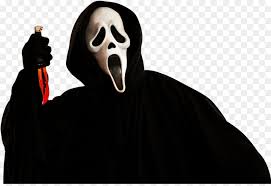 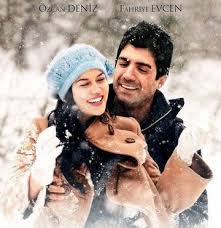 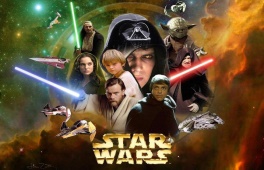 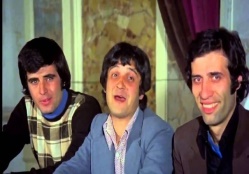 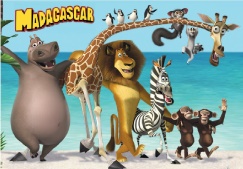 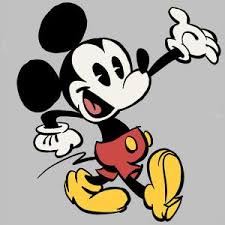 E.MATCH THE ILLNESSES WITH THE PICTURES. (10P)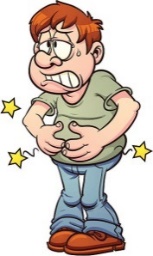 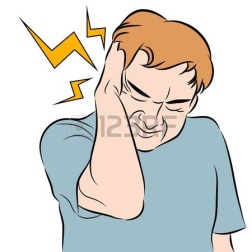 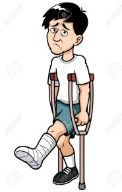 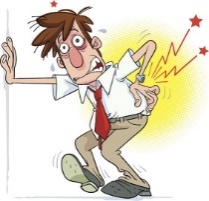 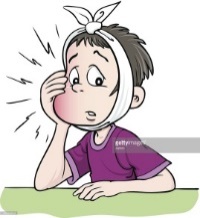 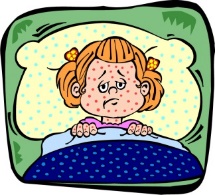 F. MATCH THE ILLNESSES WITH THE SUGGESTIONS. (10P)G. MATCH THE WORDS WITH THE PICTURES. (10P)Evil-beautiful-  weak -   brave     -      honest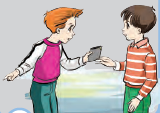 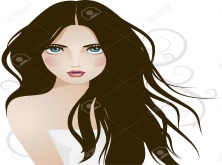 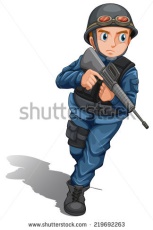 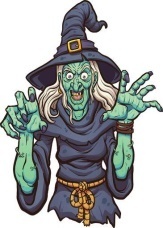 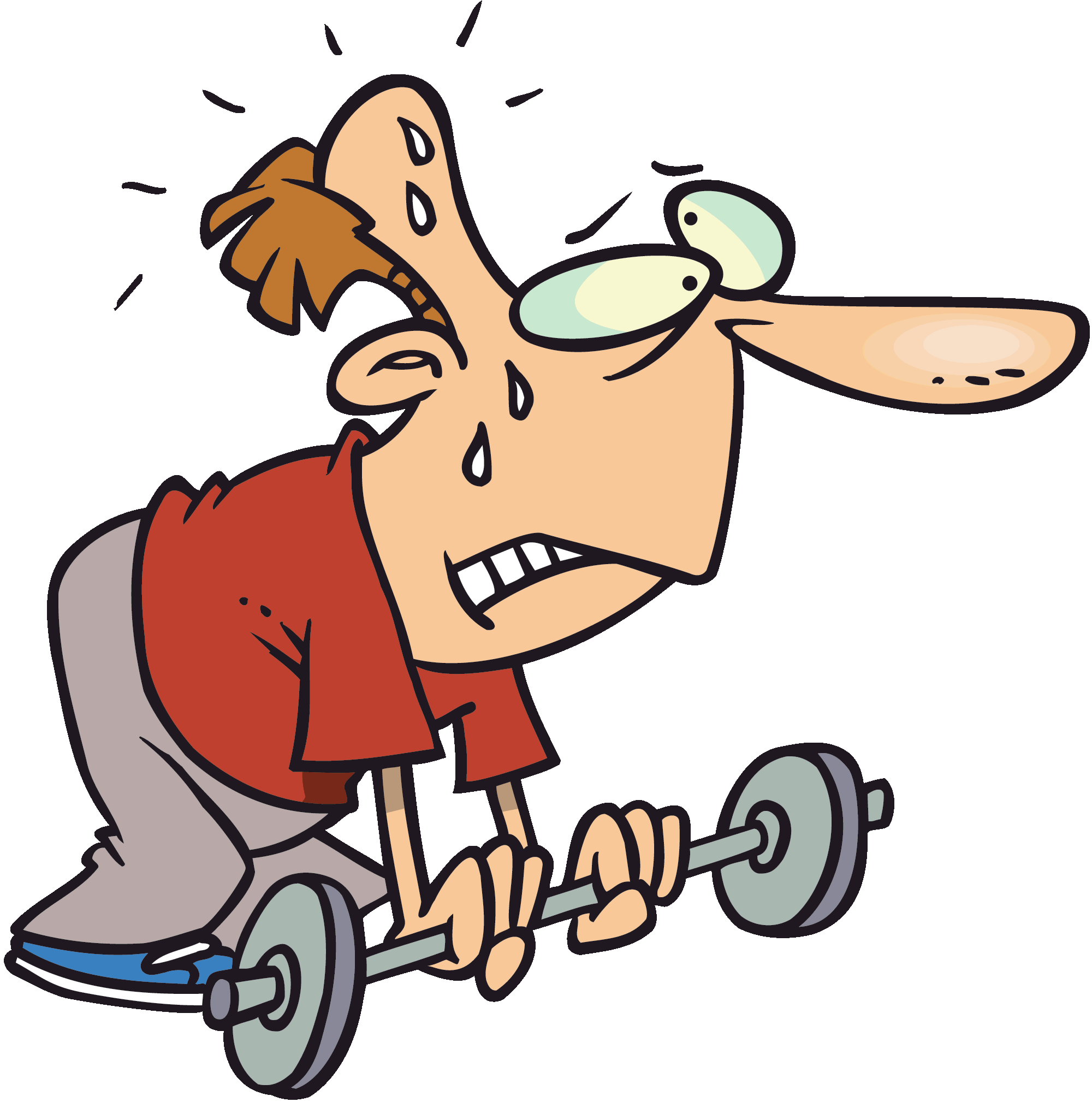 ……………….………………………….…………………………..…………………………………H.Match the party items with the pictures.(Parti malzemelerini resimlerle eşleştirin.)(7x2=14pts)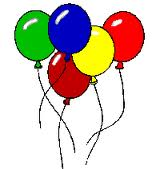 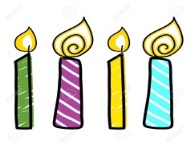 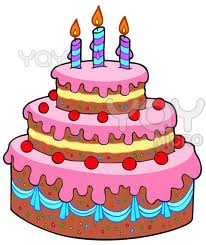 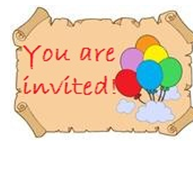 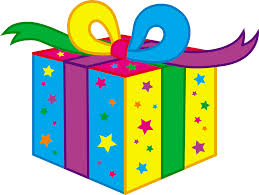 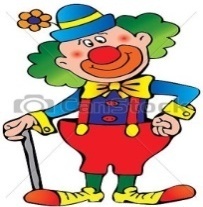 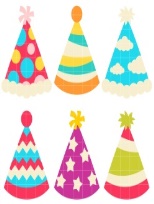 1.__________   2.______      3.  _______ 4._______     5. ______   6_______   7_____I-Matchthewordsfromthephrases.  (5x2=10)Arrange                     a.  thebeveragesThrow                        b. ThepartyroomBuy                            c. TheclownDecorate                   d. a partyCall                            e.themusicJ-Choosethecorrectoption (2x3=6points)1)   Adam:…………………………………..?
Bill: It’s on the 13th of November.A. What is yourname     C. What is thedatetoday
B.  How oldareyou         D. When is yourbirthday2. A: What is the fourth month of the year?              B: It is ………………..September         c)NovemberApril                    d)Decembera.Romanticb.cartoonc.horrord.science fiction    e.comedy   f. animation